Wyniki głosowań z sesji Rady Miasta Rybnika z dnia 8 kwietnia 2021 r.Głosowanie 1: wniosek o poszerzenie porządku obrad o punkt: „Podział instytucji kultury – Industrialnego Centrum Kultury w Rybniku – Niewiadomiu i utworzenie instytucji kultury pod nazwą Domu Kultury w Rybniku-Niewiadomiu”.Za – 22 radnychJoanna Brzózka (PiS), Marek Florczyk (WdR), Marian Fojcik (PO), Wojciech Kiljańczyk (PO), Łukasz Kłosek (PO), Radosław Knesz (PO), Grażyna Kohut (WdR), Franciszek Kurpanik (PO), Jerzy Lazar (PiS), Zbigniew Lubszczyk (PO), Jacek Mularczyk (BSR), Jan Mura (WdR), Tadeusz Pałka (PiS), Małgorzata Piaskowy (WdR), Andrzej Sączek (PiS), Krzysztof Szafraniec (PO), Mirela Szutka (PiS), Arkadiusz Szweda (niezrzeszony), Krystyna Wałach (WdR), Mariusz Węglorz (PiS), Mariusz Wiśniewski (WdR), Andrzej Wojaczek (BSR)	Przeciw – 0 radnych	Wstrzymało się – 2 radnych	Michał Chmieliński (BSR), Łukasz Dwornik (PiS)Głosowanie 2: wniosek o poszerzenie porządku obrad o punkt: „Nadanie statutu Domowi Kultury w Rybniku – Niewiadomiu”. Za – 21 radnych	Joanna Brzózka (PiS), Marek Florczyk (WdR), Marian Fojcik (PO), Wojciech Kiljańczyk (PO), Łukasz Kłosek (PO), Radosław Knesz (PO), Grażyna Kohut (WdR), Franciszek Kurpanik (PO), Jerzy Lazar (PiS), Zbigniew Lubszczyk (PO), Jacek Mularczyk (BSR), Tadeusz Pałka (PiS), Małgorzata Piaskowy (WdR), Krzysztof Szafraniec (PO), Mirela Szutka (PiS), Arkadiusz Szweda (niezrzeszony), Karol Szymura (PiS), Krystyna Wałach (WdR), Mariusz Węglorz (PiS), Mariusz Wiśniewski (WdR), Andrzej Wojaczek (BSR)Przeciw – 0 radnych	Wstrzymało się – 3 radnych	Michał Chmieliński (BSR), Łukasz Dwornik (PiS), Andrzej Sączek (PiS)Głosowanie 3: wniosek o poszerzenie porządku obrad o punkt: „Zmiana nazwy Industrialnego Centrum Kultury w Rybniku – Niewiadomiu i nadanie statutu Zabytkowej Kopalni Ignacy w Rybniku”.Za – 22 radnych	Joanna Brzózka (PiS), Marek Florczyk (WdR), Marian Fojcik (PO), Wojciech Kiljańczyk (PO), Łukasz Kłosek (PO), Radosław Knesz (PO), Grażyna Kohut (WdR), Franciszek Kurpanik (PO), Jerzy Lazar (PiS), Zbigniew Lubszczyk (PO), Jacek Mularczyk (BSR), Jan Mura (WdR), Tadeusz Pałka (PiS), Małgorzata Piaskowy (WdR), Krzysztof Szafraniec (PO), Mirela Szutka (PiS), Arkadiusz Szweda (niezrzeszony), Karol Szymura (PiS), Krystyna Wałach (WdR), Mariusz Węglorz (PiS), Mariusz Wiśniewski (WdR), Andrzej Wojaczek (BSR)Przeciw – 0 radnych	Wstrzymało się – 3 radnych	Michał Chmieliński (BSR), Łukasz Dwornik (PiS), Andrzej Sączek (PiS)Głosowanie 4: wniosek o poszerzenie porządku obrad o punkt: „Rozpatrzenie petycji w przedmiocie podjęcia opinii o przeprowadzenie referendum ludowego”Za – 24 radnych	Joanna Brzózka (PiS), Michał Chmieliński (BSR), Łukasz Dwornik (PiS), Marek Florczyk (WdR), Marian Fojcik (PO), Wojciech Kiljańczyk (PO), Łukasz Kłosek (PO), Radosław Knesz (PO), Grażyna Kohut (WdR), Franciszek Kurpanik (PO), Jerzy Lazar (PiS), Zbigniew Lubszczyk (PO), Jacek Mularczyk (BSR), Jan Mura (WdR), Małgorzata Piaskowy (WdR), Andrzej Sączek (PiS), Krzysztof Szafraniec (PO), Mirela Szutka (PiS), Arkadiusz Szweda (niezrzeszony), Karol Szymura (PiS), Krystyna Wałach (WdR), Mariusz Węglorz (PiS), Mariusz Wiśniewski (WdR), Andrzej Wojaczek (BSR)Przeciw – 0 radnych	Wstrzymało się – 1 radnych	Tadeusz Pałka (PiS)Głosowanie 5: wniosek o poszerzenie porządku obrad o punkt: „Rozpatrzenie petycji w przedmiocie podjęcia przez Radę Miasta Rybnika uchwały o poparcie Rządu Tymczasowej Rady Stanu Narodu Polskiego Społecznego Komitetu Konstytucyjnego”.Za – 24 radnych	Joanna Brzózka (PiS), Michał Chmieliński (BSR), Łukasz Dwornik (PiS), Marek Florczyk (WdR), Marian Fojcik (PO), Wojciech Kiljańczyk (PO), Łukasz Kłosek (PO), Radosław Knesz (PO), Grażyna Kohut (WdR), Franciszek Kurpanik (PO), Jerzy Lazar (PiS), Zbigniew Lubszczyk (PO), Jacek Mularczyk (BSR), Tadeusz Pałka (PiS), Małgorzata Piaskowy (WdR), Andrzej Sączek (PiS), Krzysztof Szafraniec (PO), Mirela Szutka (PiS), Arkadiusz Szweda (niezrzeszony), Karol Szymura (PiS), Krystyna Wałach (WdR), Mariusz Węglorz (PiS), Mariusz Wiśniewski (WdR), Andrzej Wojaczek (BSR)Przeciw – 0 radnych	Wstrzymało się – 0 radnychGłosowanie 6: miejscowy plan zagospodarowania przestrzennego dla części miasta Rybnika obejmującej obszar w rejonie ulicy Skowronków (MPZP 54-26).Za – 22 radnychŁukasz Dwornik (PiS), Marek Florczyk (WdR), Marian Fojcik (PO), Wojciech Kiljańczyk (PO), Łukasz Kłosek (PO), Radosław Knesz (PO), Grażyna Kohut (WdR), Franciszek Kurpanik (PO), Jerzy Lazar (PiS), Zbigniew Lubszczyk (PO), Jacek Mularczyk (BSR), Jan Mura (WdR), Tadeusz Pałka (PiS), Małgorzata Piaskowy (WdR), Andrzej Sączek (PiS), Krzysztof Szafraniec (PO), Mirela Szutka (PiS), Arkadiusz Szweda (niezrzeszony), Krystyna Wałach (WdR), Mariusz Węglorz (PiS), Mariusz Wiśniewski (WdR), Andrzej Wojaczek (BSR)	Przeciw – 0 radnych	Wstrzymało się – 3 radnychJoanna Brzózka (PiS), Michał Chmieliński (BSR), Karol Szymura (PiS)Głosowanie 7: uchwalenie regulaminu udzielania dofinansowania na wymianę źródeł ciepła na terenie miasta Rybnika w ramach projektu pn. "Wymiana źródeł ciepła w budynkach jednorodzinnych na terenie miasta Rybnika" dofinansowanego ze środków Regionalnego Programu Operacyjnego Województwa Śląskiego na lata 2014-2020.Za – 25 radnychJoanna Brzózka (PiS), Michał Chmieliński (BSR), Łukasz Dwornik (PiS), Marek Florczyk (WdR), Marian Fojcik (PO), Wojciech Kiljańczyk (PO), Łukasz Kłosek (PO), Radosław Knesz (PO), Grażyna Kohut (WdR), Franciszek Kurpanik (PO), Jerzy Lazar (PiS), Zbigniew Lubszczyk (PO), Jacek Mularczyk (BSR), Jan Mura (WdR), Tadeusz Pałka (PiS), Małgorzata Piaskowy (WdR), Andrzej Sączek (PiS), Krzysztof Szafraniec (PO), Mirela Szutka (PiS), Arkadiusz Szweda (niezrzeszony), Karol Szymura (PiS), Krystyna Wałach (WdR), Mariusz Węglorz (PiS), Mariusz Wiśniewski (WdR), Andrzej Wojaczek (BSR)	Przeciw – 0 radnych	Wstrzymało się – 0 radnychGłosowanie 8: wyrażenie zgody na zawarcie z gminą Jejkowice porozumienia międzygminnego dotyczącego powierzenia miastu Rybnik realizacji zadania własnego gminy, polegającego na prowadzeniu Punktu Selektywnego Zbierania Odpadów Komunalnych dla mieszkańców gminy Jejkowice, na terenie miasta Rybnika.Za – 23 radnychJoanna Brzózka (PiS), Michał Chmieliński (BSR), Łukasz Dwornik (PiS), Marek Florczyk (WdR), Marian Fojcik (PO), Wojciech Kiljańczyk (PO), Łukasz Kłosek (PO), Radosław Knesz (PO), Grażyna Kohut (WdR), Franciszek Kurpanik (PO), Jerzy Lazar (PiS), Zbigniew Lubszczyk (PO), Jacek Mularczyk (BSR), Jan Mura (WdR), Tadeusz Pałka (PiS), Małgorzata Piaskowy (WdR), Andrzej Sączek (PiS), Krzysztof Szafraniec (PO), Karol Szymura (PiS), Krystyna Wałach (WdR), Mariusz Węglorz (PiS), Mariusz Wiśniewski (WdR), Andrzej Wojaczek (BSR)	Przeciw – 0 radnych	Wstrzymało się – 2 radnychMirela Szutka (PiS), Arkadiusz Szweda (niezrzeszony)Głosowanie 9: podział instytucji kultury – Industrialnego Centrum Kultury w Rybniku – Niewiadomiu i utworzenia instytucji kultury pod nazwą Domu Kultury w Rybniku-Niewiadomiu.Za – 15 radnych	Marek Florczyk (WdR), Marian Fojcik (PO), Wojciech Kiljańczyk (PO), Łukasz Kłosek (PO), Radosław Knesz (PO), Grażyna Kohut (WdR), Franciszek Kurpanik (PO), Jerzy Lazar (PiS), Zbigniew Lubszczyk (PO), Jacek Mularczyk (BSR), Jan Mura (WdR), Małgorzata Piaskowy (WdR), Krzysztof Szafraniec (PO), Krystyna Wałach (WdR), Mariusz Wiśniewski (WdR)Przeciw – 4 radnych	Michał Chmieliński (BSR), Łukasz Dwornik (PiS), Arkadiusz Szweda (niezrzeszony), Andrzej Wojaczek (BSR)Wstrzymało się – 6 radnychJoanna Brzózka (PiS), Tadeusz Pałka (PiS), Andrzej Sączek (PiS), Mirela Szutka (PiS), Karol Szymura (PiS), Mariusz Węglorz (PiS)Głosowanie 10: nadanie statutu Domowi Kultury w Rybniku – Niewiadomiu.Za – 14 radnychMarek Florczyk (WdR), Marian Fojcik (PO), Wojciech Kiljańczyk (PO), Łukasz Kłosek (PO), Radosław Knesz (PO), Grażyna Kohut (WdR), Franciszek Kurpanik (PO), Zbigniew Lubszczyk (PO), Jacek Mularczyk (BSR), Jan Mura (WdR), Małgorzata Piaskowy (WdR), Krzysztof Szafraniec (PO), Krystyna Wałach (WdR), Mariusz Wiśniewski (WdR)	Przeciw – 5 radnych	Michał Chmieliński (BSR), Łukasz Dwornik (PiS), Tadeusz Pałka (PiS), Arkadiusz Szweda (niezrzeszony), Andrzej Wojaczek (BSR)Wstrzymało się – 6 radnychJoanna Brzózka (PiS), Jerzy Lazar (PiS), Andrzej Sączek (PiS), Mirela Szutka (PiS), Karol Szymura (PiS), Mariusz Węglorz (PiS)Głosowanie 11: zmiana nazwy Industrialnego Centrum Kultury w Rybniku – Niewiadomiu i nadanie statutu Zabytkowej Kopalni Ignacy w Rybniku.Za –15 radnychJoanna Brzózka (PiS), Marek Florczyk (WdR), Marian Fojcik (PO), Wojciech Kiljańczyk (PO), Łukasz Kłosek (PO), Radosław Knesz (PO), Grażyna Kohut (WdR), Franciszek Kurpanik (PO), Zbigniew Lubszczyk (PO), Jacek Mularczyk (BSR), Jan Mura (WdR), Małgorzata Piaskowy (WdR), Krzysztof Szafraniec (PO), Krystyna Wałach (WdR), Mariusz Wiśniewski (WdR)	Przeciw – 4 radnych	Michał Chmieliński (BSR), Łukasz Dwornik (PiS), Arkadiusz Szweda (niezrzeszony), Andrzej Wojaczek (BSR)Wstrzymało się – 6 radnychJerzy Lazar (PiS), Tadeusz Pałka (PiS), Andrzej Sączek (PiS), Mirela Szutka (PiS), Karol Szymura (PiS), Mariusz Węglorz (PiS)Głosowanie 12: rozpatrzenie petycji w przedmiocie podjęcia opinii o przeprowadzenie referendum ludowego.Za – 23 radnych	Joanna Brzózka (PiS), Michał Chmieliński (BSR), Łukasz Dwornik (PiS), Marek Florczyk (WdR), Marian Fojcik (PO), Wojciech Kiljańczyk (PO), Łukasz Kłosek (PO), Radosław Knesz (PO), Grażyna Kohut (WdR), Franciszek Kurpanik (PO), Zbigniew Lubszczyk (PO), Jacek Mularczyk (BSR), Jan Mura (WdR), Tadeusz Pałka (PiS), Małgorzata Piaskowy (WdR), Krzysztof Szafraniec (PO), Mirela Szutka (PiS), Arkadiusz Szweda (niezrzeszony), Karol Szymura (PiS), Krystyna Wałach (WdR), Mariusz Węglorz (PiS), Mariusz Wiśniewski (WdR), Andrzej Wojaczek (BSR)Przeciw – 1 radnychJerzy Lazar (PiS)	Wstrzymało się – 0 radnychGłosowanie 13: rozpatrzenie petycji w przedmiocie podjęcia przez Radę Miasta Rybnika uchwały o poparcie Rządu Tymczasowej Rady Stanu Narodu Polskiego Społecznego Komitetu Konstytucyjnego. Za – 25 radnych	Joanna Brzózka (PiS), Michał Chmieliński (BSR), Łukasz Dwornik (PiS), Marek Florczyk (WdR), Marian Fojcik (PO), Wojciech Kiljańczyk (PO), Łukasz Kłosek (PO), Radosław Knesz (PO), Grażyna Kohut (WdR), Franciszek Kurpanik (PO), Jerzy Lazar (PiS), Zbigniew Lubszczyk (PO), Jacek Mularczyk (BSR), Jan Mura (WdR), Tadeusz Pałka (PiS), Małgorzata Piaskowy (WdR), Andrzej Sączek (PiS), Krzysztof Szafraniec (PO), Mirela Szutka (PiS), Arkadiusz Szweda (niezrzeszony), Karol Szymura (PiS), Krystyna Wałach (WdR), Mariusz Węglorz (PiS), Mariusz Wiśniewski (WdR), Andrzej Wojaczek (BSR)Przeciw – 0 radnych	Wstrzymało się – 0 radnychInformacja na temat Administratora danych osobowych znajduje się w Kancelarii Urzędu oraz na stronie BIP Urzędu Miasta Rybnika https://bip.um.rybnik.eu/rodo. Kontakt do Inspektora ochrony danych Urzędu Miasta Rybnika: iod@um.rybnik.pl.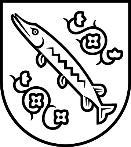 Rada Miasta Rybnika44-200 Rybnik, ul. Bolesława Chrobrego 2
 t +48 32 43 92 110, f +48 32 42 24 124 
rada.miasta@um.rybnik.plBR.0002.6.20212021-41872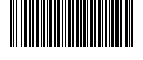 Rybnik, dnia 8 kwietnia 2021 r.Rybnik, dnia 8 kwietnia 2021 r.Rybnik, dnia 8 kwietnia 2021 r.